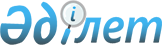 О внесении изменения и дополнения в постановление Правительства Республики Казахстан от 20 мая 1999 года № 592
					
			Утративший силу
			
			
		
					Постановление Правительства Республики Казахстан от 9 сентября 1999 года № 1353. Утратило силу - постановлением Правительства РК от 11 сентября 2002 г. N 993 ~P020993 .



          Правительство Республики Казахстан постановляет:




          1. Внести в постановление Правительства Республики Казахстан от 20 мая 
1999 года № 592  
 P990592_ 
  "Вопросы Канцелярии Премьер-Министра Республики 
Казахстан" следующие изменение и дополнение:




        1) в пункте 2 слово "двух" заменить словом "трех";




        2) в структуру Канцелярии Премьер-Министра Республики Казахстан, 
утвержденную указанным постановлением, после строки "Руководство" 
дополнить строкой "Отдел правительственной информации".




        2. Настоящее постановление вступает в силу со дня подписания.





    Премьер-Министр
  Республики Казахстан     

     (Специалисты: Склярова И.В.,
                   Кушенова Д.С.)


					© 2012. РГП на ПХВ «Институт законодательства и правовой информации Республики Казахстан» Министерства юстиции Республики Казахстан
				